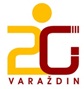 			Druga gimnazija Varaždin			Hallerova aleja 6a,  42000 VaraždinKLASA: 112-01/20-01/199URBROJ: 2186-145-01-20-4Varaždin, 11. studenoga 2020.Na temelju članka 10. Pravilnika o načinu i postupku zapošljavanja u Drugoj gimnaziji Varaždin,  Povjerenstvo  za procjenu i vrednovanje kandidata za radno mjesto stručni/a suradnik/ca pripravnik/ca – psiholog, pedagog, stručnjak edukacijsko-rehabilitacijskog profila (edukator rehabilitator, socijalni pedagog), objavljuje OBAVIJESTo području odnosno sadržaju i načinu vrednovanja  kandidataprijavljenih na natječaj objavljen 27. listopada 2020. godine za radno mjesto stručni/a suradnik/ca pripravnik/ca – psiholog, pedagog, stručnjak edukacijsko-rehabilitacijskog profila (edukator rehabilitator, socijalni pedagog) – 1 izvršitelj (m/ž), puno radno vrijeme, na određeno vrijeme u trajanju od 12 mjeseci kroz mjeru Hrvatskog zavoda za zapošljavanje „Stjecanje prvog radnog iskustva/pripravništva“I.Vrednovanje kandidata Povjerenstvo utvrđuje putem razgovora (intervuja) s kandidatom, a vrednuje se bodovima.Povjerenstvo na razgovoru (intervjuu) s kandidatima utvrđuje znanja, sposobnosti, vještine, interese, profesionalne ciljeve i motivaciju kandidata za rad u školskoj ustanovi.Rezultati intervjua vrednuju se bodovima od 0 do 10.Ukupna ocjena je zbroj aritmetičke sredine ocjena svakog člana Povjerenstva.II.Pravni izvori za pripremu kandidata III.Vrednovanje kandidata putem razgovora (intervjua) održat će se dana 23. listopada 2020. godine u  Drugoj gimnaziji Varaždin, Hallerova aleja 6a, Varaždin s početkom u 8.00 sati u uredu ravnateljice.Povjerenstvo za procjenu i vrednovanje kandidata:Zdravka Grđan, prof. – ravnateljica ____________________________Ivana Popović, prof. – pedagoginja ____________________________Mirjana Zagorc, prof. – nastavnica geografije____________________________Rbr.Naziv pravnog aktaObjavaZakon o odgoju i obrazovanju u osnovnoj i srednjoj školi»Narodne novine«, broj: 87/08, 86/09, 92/10, 105/10 – ispravak, 90/11, 16/12, 86/12, 94/13, 152/14, 7/17 i 68/18Pravilnik o načinima, postupcima i elementima vrednovanja učenika u osnovnoj i srednjoj školi»Narodne novine«, broj: 112/10 i Izmjene 82/19Odluke o međupredmetnim temamaNN 10/2019 (Građanski odgoj i obrazovanje), NN 7/2019 (Poduzetništvo, Održivi razvoj, Osobni i socijalni razvoj, Učiti kako učiti, Uporaba informacijske i komunikacijske tehnologije, Zdravlje)Chris Kyriacou – „Temeljna nastavna umijeća“Hilbert Meyer – „Što je dobra nastava“Vladimir Poljak – „Didaktika“